Crash Course #22: The Renaissance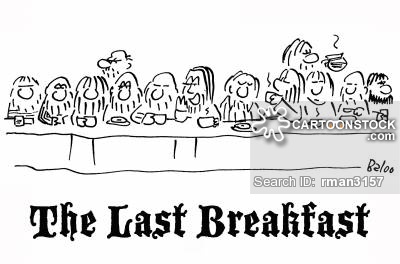 Watch this video:https://www.youtube.com/watch?v=Vufba_ZcoR0&list=PLBDA2E52FB1EF80C9&index=22Answer these questions completely and in detail:What is the “traditional story” of the Renaissance?Where did the inspiration for the Renaissance come from?What is Humanism?Why did the Renaissance occur in Italy?How did the Islamic world contribute to the Renaissance? (Give several examples)Who is Copernicus?Why does John Green argue that the Renaissance was not a “thing”?So, do you think the Renaissance is a “thing”?